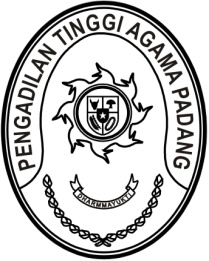 S  U  R  A  T      T  U  G  A  SNomor : W3-A/        /KU.00/2/2023Menimbang 	: 	bahwa Kantor Wilayah Direktorat Jenderal Perbendaharaan Provinsi Sumatera Barat melaksanakan Kegiatan Evaluasi  Pelaksanan Program Triwulan I Tahun 2023; Dasar 	: 	Surat Direktorat Jenderal Perbendaharaan Provinsi Sumatera Barat  Nomor UND-9/WPB.03/2023  tanggal 23 Februari 2023 perihal Kegiatan Evaluasi Pelaksanaan Program Triwulan I 2023;MEMBERI TUGASKepada 	: 	1. Nama	: Mukhlis, S.H.			NIP	: 197302242003121002			Pangkat/Gol.Ru	: Pembina Tingkat I (IV/b)			Jabatan	: Pejabat Pembuat Komitmen			Unit Kerja	:	Pengadilan Tinggi Agama Padang		2. Nama	: Millia Sufia, S.E., S.H., M.M.			NIP	: 198410142009042002			Pangkat/Gol.Ru	: Penata (III/c)			Jabatan	:	Pejabat Penandatangan Surat Perintah Membayar			Unit Kerja	:	Pengadilan Tinggi Agama PadangUntuk 	 :  	Pertama	 : 	mengikuti Kegiatan Evaluasi  Pelaksanan Program Triwulan I Tahun 2023 pada tanggal 1 Maret 2023 di Aula Lantai 3 kanwil DJPb Provinsi Sumatera Barat, Jalan Khatib Sulaiman Nomor 3 Padang;Kedua	: 	selama mengikuti Kegiatan yang bersangkutan dibebaskan dari tugas.27 Februari 2023PLT Ketua,Drs. H. AMRIDAL, S.H., M.A.NIP.  195606151980031009Tembusan:Ketua Pengadilan Tinggi Agama Padang (sebagai laporan).